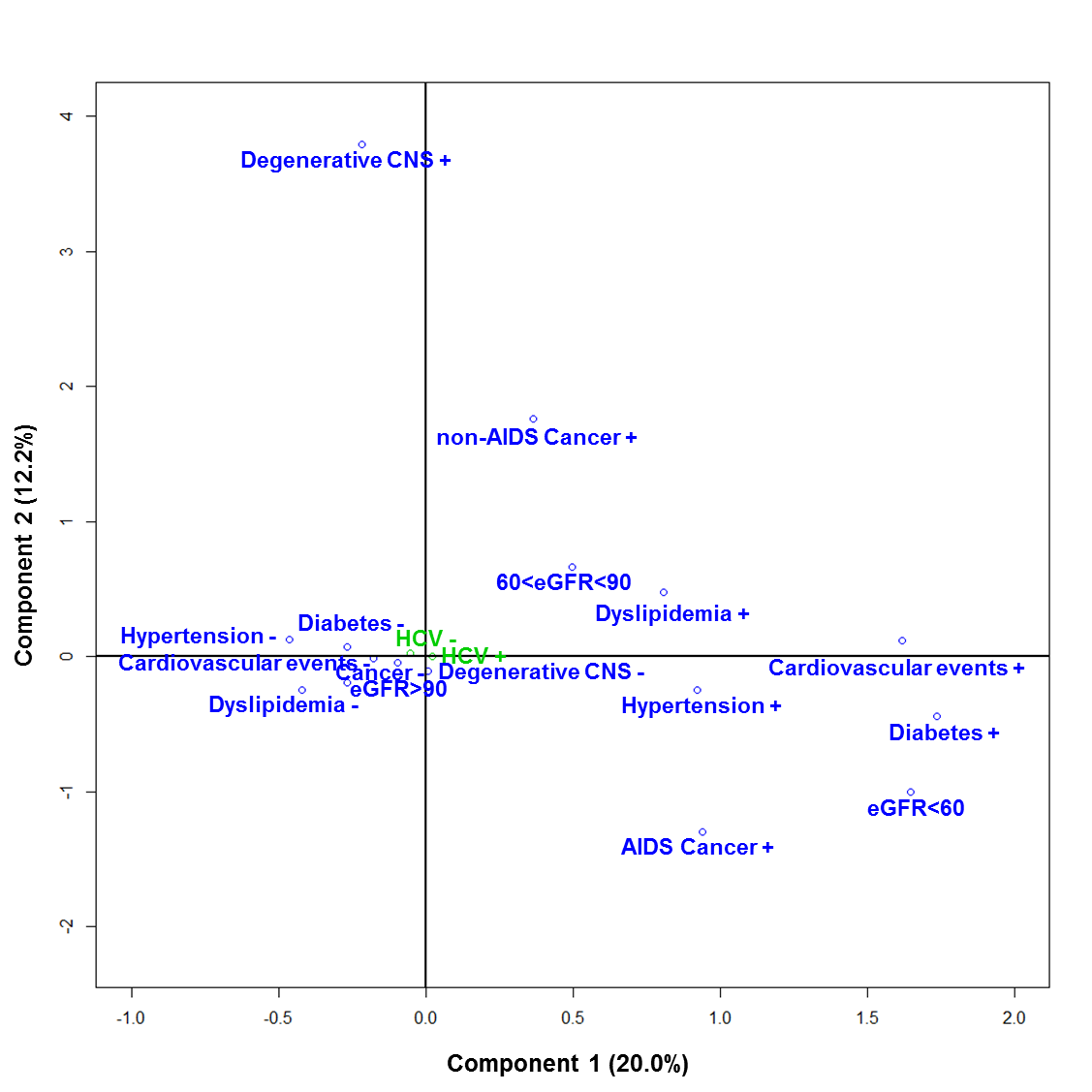 Figure 1: Relationship between comorbidities projected on the first two components based on multiple correspondence analyses. Legend: CNS: central nervous system; AIDS: Acquired immunodifienciency syndrome; HCV: Hepatitis C virus; eGFR: estimated glomerular filtration rate in mL/min. +: comorbidity present; - comorbidity not present.Table 1a: Description of activation, maturation and senescence markers expressed on CD4 positive and CD8 positive T lymphocytes.Legend: *Interquartile Range; TN: T naïve; TEMRA: terminally differentiated T cells.Table 1b: Correlation matrix between activation, maturation and senescence immune markers expressed on CD4 positive and CD8 positive T lymphocytes.Legend: r: Spearman correlation coefficient; P: p-values; TN: T naïve; TEMRA: terminally differentiated T cells.Table 2: HIV related characteristics associated with the presence of at least three comorbidities (Univariable analysis)Legend: * odds-ratio given for a one standard deviation increase; CDC: center for disease control, cART: combination antiretroviral therapy, CMV: cytomegalovirus, NRTIs: Nucleoside Reverse Transcriptase Inhibitors, PI/r: ritonavir boosted protease Inhibitors, NNRTI: Non-Nucleoside Reverse Transcriptase Inhibitor. OR: Odds ratio; CI: confidence intervals; IRP: Immune risk profile; AIC: Akaike information criterion.Table 3: Immunological markers associated with the presence of at least three comorbidities (Univariable analysis)Legend: *odds-ratio given for a one standard deviation increase; OR: Odds ratio; CI: confidence intervals; IRP: Immune risk profile; AIC: Akaike information criterion; VACS: Veterans Aging Cohort Study; IRP: immune risk profile.Table 4a: Veterans Aging Cohort Study index (VACS index) calculated in the 876 patients included in CIADIS substudy of the ANRS CO3 Aquitaine cohortLegend: eGFR: estimated glomerula filtration rate. FIB-4 is a non-invasive marker of liver fibrosis calculated based on the age, AST levels, ALT levels and platelet count (Sterling RK, Lissen E, Clumeck N, et. al. Development of a simple noninvasive index to predict significant fibrosis patients with HIV/HCV co-infection. Hepatology 2006;43:1317-1325.).Table 4b: Distribution of the VACS index in the CIADIS substudy of the ANRS CO3 Aquitaine cohortTable 5a: Immune risk profile score calculated in patients included in CIADIS substudy of the ANRS CO3 Aquitaine cohort (n=714)Legend: CMV serology was only available for 714 patients. Q3, Third quartile; Q1, first quartileTable 5b: Distribution of the Immune risk profile score of patients included in CIADIS substudy of the ANRS CO3 Aquitaine cohort Table 6: Factors associated with the presence of at least three comorbidities adjusted for HIV related characteristics (Multivariable analysis)Legend: *odds-ratios given for a one standard deviation (SD) increase (SD of CIADIS score: 2.0; SD of age: 10.0; SD of duration since seropositivity: 7.0); OR: Odds ratio; CI: confidence intervals; IRP: Immune risk profile; AIC: Akaike information criterion; AUC: area under the receiver operator curve. Immune markersMedian (IQR*)CD4+, VA579 (429 ; 759)CD4+, %34 (27 ; 40)CD4+DR+ among CD4+, %14 (10 ; 19)CD4+DP among CD4+, %5 (3 ; 6)CD4+CD57+CD28- among CD4+, %3 (1 ; 7)CD4+CD28- among CD4+, %3 (1 ; 8)CD4+TN among CD4+, %40 (28 ; 51)CD4+TEMRA among CD4+, %1 (0 ; 3)CD8+, VA671 (485 ; 922)CD8+, %39 (33 ; 47)CD8+DR+ among CD8+, %35 (26 ; 46)  CD8+DP among CD8+, %13 (9 ; 20)CD8+CD57+CD28- among CD8+, %27 (17 ; 36)CD8+CD28- among CD8+, %39 (28 ; 51)CD8+TN among CD8+, %38 (29 ; 48)CD8+TEMRA among CD8+, %16 ; 36)CD4+DR+ among CD4+, %CD4+DP among CD4+, %CD4+CD57+CD28- among CD4+, %CD4+CD28- among CD4+, %CD4+TN among CD4+, %CD4+TEMRA among CD4+, %CD8+DR+ among CD8+, %CD8+DP among CD8+, %CD8+CD57+CD28- among CD8+, %CD8+CD28- among CD8+, %CD8+TN among CD8+, %CD8+TEMRA among CD8+, %CD4+DR+ among CD4+, %r1.00CD4+DR+ among CD4+, %P-CD4+DP among CD4+, %r0.801.00CD4+DP among CD4+, %P<0.0001-CD4+CD57+CD28- among CD4+, %r0.470.311.00CD4+CD57+CD28- among CD4+, %P<0.0001<0.0001-CD4+CD28- among CD4+, %r0.490.330.991.00CD4+CD28- among CD4+, %P<0.0001<0.0001<0.0001-CD4+TN among CD4+, %r-0.56-0.37-0.34-0.351.00CD4+TN among CD4+, %P<0.0001<0.0001<0.0001<0.0001-CD4+TEMRA among CD4+, %r0.380.240.810.81-0.191.00CD4+TEMRA among CD4+, %P<0.0001<0.0001<0.0001<0.0001<0.0001-CD8+DR+ among CD8+, %r0.630.510.290.31-0.220.251.00CD8+DR+ among CD8+, %P<0.0001<0.0001<0.0001<0.0001<0.0001<0.0001-CD8+DP among CD4+, %r0.440.610.220.23-0.100.190.711.00CD8+DP among CD4+, %P<0.0001<0.0001<0.0001<0.00010.0022<0.0001<0.0001-CD8+CD57+CD28- among CD8+, %r0.280.240.590.58-0.130.460.380.341.00CD8+CD57+CD28- among CD8+, %P<0.0001<0.0001<0.0001<0.0001<0.0001<0.0001<0.0001<0.0001-CD8+CD28- among CD4+, %r0.380.330.600.61-0.160.490.550.480.901.00CD8+CD28- among CD4+, %P<0.0001<0.0001<0.0001<0.0001<0.0001<0.0001<0.0001<0.0001<0.0001-CD8+TN among CD8+, %r-0.47-0.31-0.47-0.480.54-0.24-0.48-0.30-0.60-0.641.00CD8+TN among CD8+, %P<0.0001<0.0001<0.0001<0.0001<0.0001<0.0001<0.0001<0.0001<0.0001<0.0001-CD8+TEMRA among CD8+, %r0.330.230.610.62-0.130.590.430.360.820.85-0.521.00CD8+TEMRA among CD8+, %P<0.0001<0.0001<0.0001<0.0001<0.0001<0.0001<0.0001<0.0001<0.0001<0.0001<0.0001-VariablesVariablesOR (CI95%)P-valueAICSex (female vs. male) Sex (female vs. male) 0.4 (0.2-0.7)0.0014688.2Age (years)*Age (years)*2.7 (2.2-3.4)<0.0001605.7ContaminationContamination1.00.4866701.7MSM (vs. Heterosexual)1.0 (0.6-1.5)..Drug users (vs. Heterosexual)0.7 (0.4-1.4)..Others (vs. Heterosexual)1.4 (0.7-2.7)..Duration since first reported seropositivity (years)* Duration since first reported seropositivity (years)* 1.3 (1.1-1.6)0.0073692.7CDC classificationCDC classification1.0<0.0001681.2B (vs. A)1.4 (0.9-2.4)..C (vs. A)2.9 (1.9-4.6)..Patients on cARTPatients on cART1.00.0406694.5022 NRTI + 1 PI/r (vs. Others)0.6 (0.4-0.9)..2 NRTI + 1 NNRTI (vs. Others)0.6 (0.4-1.0)..Time since the first cART (years)* Time since the first cART (years)* 1.6 (1.3-2.0)<0.0001679.1Duration of viral suppression (years)* Duration of viral suppression (years)* 1.2 (1.0-1.5)0.0443696.2CD4+ nadir (cells/mm3)* CD4+ nadir (cells/mm3)* 0.8 (0.7-1.0)0.0351695.6Time from CD4+ nadir (years)* Time from CD4+ nadir (years)* 1.3 (1.1-1.6)0.0051692.3Last CD4+ count (cells/mm3)* Last CD4+ count (cells/mm3)* 1.0 (0.8-1.2)0.6350699.9Last CD4/CD8 ratio * Last CD4/CD8 ratio * 0.9 (0.7-1.1)0.1891698.3Positive CMV serology (yes vs. no)Positive CMV serology (yes vs. no)0.8 (0.4-1.6)0.6080578.5Hepatitis B virus infection (yes vs. no)Hepatitis B virus infection (yes vs. no)0.8 (0.3-1.7)0.5077686.1Hepatitis C virus infection (yes vs. no)Hepatitis C virus infection (yes vs. no)0.7 (0.4-1.2)0.1997687.5VariablesOR (CI95%)P-valueAICCD4+DR+ among CD4+, %*1.4 (1.1-1.6)0.0004688.2CD4+DP among CD4+, %*1.2 (1.0-1.4)0.0870697.4CD4+CD57+CD28- among CD4+, %*1.3 (1.1-1.5)0.0025691.7CD4+CD28- among CD4+, %*1.3 (1.1-1.5)0.0027691.9CD4+TN among CD4+, %*0.6 (0.5-0.7)<0.0001672.9CD4+TEMRA among CD4+, %*1.1 (0.9-1.3)0.2099698.7CD8+DR+ among CD8+, %*1.4 (1.2-1.7)0.0001685.8CD8+DP among CD4+, %*1.1 (0.9-1.3)0.2058698.6CD8+CD57+CD28- among CD8+, %*1.2 (1.0-1.5)0.0346695.7CD8+CD28- among CD4+, %*1.3 (1.1-1.6)0.0083693.2CD8+TN among CD8+, %*0.5 (0.4-0.7)<0.000669.1CD8+TEMRA among CD8+, %*1.3 (1.1-1.6)0.0042692.0CIADIS score *1.7 (1.4-2.1)<0.0001674.1VACS index <35 (yes vs. no)3.7 (2.3-5.7)<0.0001671.3IRP score ≤ 2 (yes vs. no)2.2 (1.4-3.4)0.0006566.2Variablesn (%)VACS index pointsAge (years)   <50414 (47.3)0   50-64379 (43.3)12   ≥ 6583 (9.5)27CD4 (cells/mm3)   ≥ 500566 (64.6)0   350-499188 (21.5)6   200-34989 (10.2)6   100-19926 (3.0)10   50-995 (0.6)28   <502 (0.2)29Hemoglobin (g/dL)   ≥14564 (64.4)0   12-13.9264 (30.1)10   10-11.942 (4.8)22   <106 (0.7)38FIB-4   <1.45535 (61.5)0   1.45-3.25292 (33.6)6   >3.2543 (4.9)25eGFR (mL/min)   ≥60819 (96.5)0   45-59.923 (2.7)6   30-44.92 (0.2)8   <305 (0.6)26Hepatitis C virus infection203 (23.5)5VACS index scoren (%)   <35723 (85.8)   35-5090 (10.7)   50-7024 (2.8)   ≤706 (0.7)Variablesn (%)IRP pointsLast CD4/CD8 ratio <1338 (61.4)1Positive CMV serology*638 (89.4)1CD4+CD57+CD28- among CD4+, % > Q3220 (25.1)1CD4+TN among CD4+, %< Q1219 (25.0)1CD4+TEMRA among CD4+, %> Q3218 (24.9)1CD8+CD57+CD28- among CD4+, % > Q3220 (25.1)1CD8+TN among CD4+, %< Q1220 (25.1)1CD8+TEMRA among CD4+, %> Q3217 (24.8)1IRP scoreN (%)   030 (4.2)   1146 (20.4)   2179 (25.1)   3101 (14.1)   490 (12.6)   566 (9.2)   662 (8.7)   727 (3.8)   813 (1.8)Model 1 (n=876)AIC = 591.2AUC = 0.790Model 1 (n=876)AIC = 591.2AUC = 0.790Model 2 (n=876)AIC = 592.9AUC = 0.790Model 2 (n=876)AIC = 592.9AUC = 0.790Model 3 (n=714)AIC = 484.9AUC = 0.798Model 3 (n=714)AIC = 484.9AUC = 0.798Model 4 (n=714)AIC = 485.4AUC = 0.800Model 4 (n=714)AIC = 485.4AUC = 0.800Model 5 (n=876)AIC = 596.7AUC = 0.784Model 5 (n=876)AIC = 596.7AUC = 0.784OR (95% CI)POR (95% CI)POR (95% CI)POR (95% CI)POR (95% CI)PCIADIS score*1.3 (1.1-1.7)0.01691.3 (1.1-1.7)0.0176------IRP score ≤ 2 (yes vs. no)----1.6 (1.0-2.6)0.07771.5 (0.9-2.5)0.0952--VACS score <35 (yes vs. no)--1.2 (0.6-2.1)0.5993--1.5 (0.8-2.9)0.21801.2 (0.7-2.1)0.5500Age (years)*2.4 (1.9-3.1)<0.00012.3 (1.8-3.1)<0.00012.5 (2.0-3.3)<0.00012.3 (1.7-3.1)<0.00012.5 (1.9-3.3)<0.0001Duration since seropositivity (years)1.2 (0.9-1.5)0.13101.2 (1.0-1.5)0.12421.3 (1.0-1.7)0.06741.3 (1.0-1.7)0.05441.2 (0.9-1.5)0.1922Gender(F vs. M)0.6 (0.3-1.1)0.11370.6 (0.3-1.1)0.10190.5 (0.2-1.0)0.03850.5 (0.2-0.9)0.02660.5 (0.3-0.9)0.0219Stage A  1.00.00481.00.00531.00.01121.00.01431.00.0078Stage B (vs. stage A)1.2 (0.7-2.0)1.2 (0.7-2.0)1.2 (0.7-2.2)1.2 (0.6-2.1)1.2 (0.7-2.1)Stade C (vs. stage A)2.2 (1.3-3.7)2.2 (1.3-3.6)2.3 (1.3-3.9)2.2 (1.3-3.9)2.1 (1.3-3.5)